报名二维码中共赣州市委宣传部2021年9月8日附件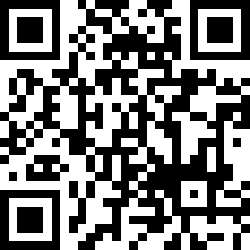 